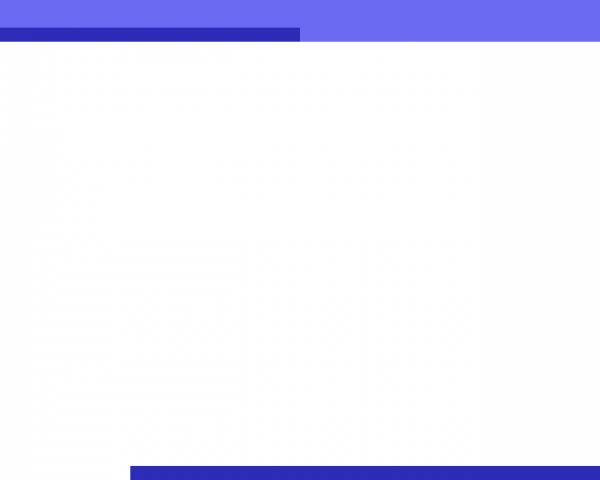 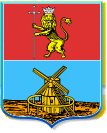 УПРАВЛЕНИЕ ОБРАЗОВАНИЯАДМИНИСТРАЦИИ МЕЛЕНКОВКОГО РАЙОНАМУНИЦИПАЛЬНОЕ КАЗЕННОЕ УЧРЕЖДЕНИЕ «ЦЕНТР ОРГАНИЗАЦИОННО-ПРАВОВОГО И МЕТОДИЧЕСКОГО ОБЕСПЕЧЕНИЯ СИСТЕМЫ ОБРАЗОВАНИЯ» МЕЛЕНКОВСКОГО РАЙОНАРАЙОННОЕ МЕТОДИЧЕСКОЕ ОБЪЕДИНЕНИЕ ПЕДАГОГОВ-ПСИХОЛОГОВ МЕЛЕНКОВСКОГО РАЙОНАМАТЕРИАЛЫКРУГЛОГО СТОЛА«ПСИХОЛОГО-ПЕДАГОГИЧЕСКОЕ СОПРОВОЖДЕНИЕ ДЕТСКОЙ ОДАРЕННОСТИ»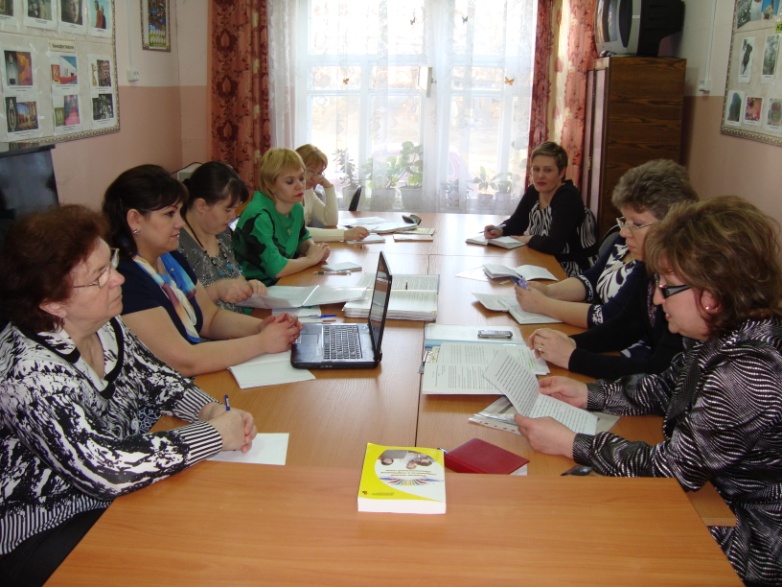 МЕЛЕНКИ 2014   Печатается с разрешения Муниципального казенного учреждения "Центр организационно-правового и методического обеспечения  системы образования" Меленковского района.    Детская одаренность. Система работы школьного психолога: материалы круглого стола педагогов-психологов Меленковского района Владимирской области «Психолого-педагогическое сопровождение детской одаренности» (г.Меленки, 26 марта 2014 года)   В сборнике собраны материалы круглого стола педагогов-психологов Меленковского района Владимирской области «Психолого-педагогическое сопровождение детской одаренности».           Данные материалы могут оказать помощь, прежде всего, школьным психологам.  А также, эти материалы будут интересны и педагогам, работающим с одарёнными детьми, а также родителям, которым небезразлична судьба их детей.Составители:Скалина Светлана Юрьевна, педагог-психолог Муниципального бюджетного образовательного учреждения «Ляховская средняя общеобразовательная школа».Слелина Марина Владимировна, психолог Муниципального бюджетного образовательного учреждения дополнительного образования детей «Центр внешкольной работы».СОДЕРЖАНИЕВведение  ……………………………………………………………………      4     Нормативно-правовая база для педагога-психолога,  регламентирующая психолого-педагогическое сопровождение детской одаренности. Скалина С.Ю. Нормативно-правовая база для психологов Меленковского района, регламентирующая работу по сопровождению детской одаренности…………………………………………………….   6Детская одаренность. Изучение.Классификация. Развитие.Ларина О.Н., Авдонина О.И. Различные подходы к изучению детской одаренности: классификации и способы развития…………………………………………………………………..   8Выявление детской одаренности.Стреблянская СП., Курсенко Г.В. Выявление детской одаренности на различных этапах обучения ……………………………………………  12Психопрофилактика, как одно из основных направлений психолого-педагогического сопровождения детской одаренности.Слелина М.В. Психопрофилактика, как одно из направлений психолого-педагогического сопровождения детской одаренности……………………………………………………………… 15Работа с родителями.Вялова Е.В. Работа с родителями одаренных детей………………….. 18Кандрушина Е.Н. Психолого-педагогическое сопровождение родителей  одарённых детей в образовательной школе……………… 19Работа с педагогами          Скалина С.Ю. Психологическое сопровождение работы учителей с              одаренными детьми……………………………………………………..22Литература…………………………………………………………..................25ВВЕДЕНИЕ.         Одно из главных направлений работы школы – создание условий для оптимального развития одаренных детей, включая тех, чья одаренность в настоящий момент может быть еще не проявившейся, а также просто способных детей, в отношении которых есть серьезная надежда на дальнейший качественный скачок в развитии их способностей.          Программа сопровождения одаренных детей составляется и реализуется совместно  всеми субъектами учебно-воспитательного процесса (психолог, учителя, администрация, родители, социальный педагог).          Работе психолога в данном направление отводится большое значение          Работа школьного психолога при сопровождение детской одаренности  имеет большое значение и ведется по следующим направлениям:Выявление детей с признаками одаренности.Психопрофилактика.Психологическое консультирование участников образовательного процесса.Психологическое просвещение педагогов и родителей.         Этот сборник составлен по материалам круглого стола педагогов-психологов Меленковского района Владимирской области «Психолого-педагогическое сопровождение детской одаренности» и отражает все аспекты психолого-педагогического сопровождения детской одаренности.         Первый раздел – это нормативно-правовая база, которая регламентирует работу школьного психолога в данном направление. Подборку необходимых документов провела педагог-психолог муниципального бюджетного образовательного учреждения «Ляховская средняя общеобразовательная школа» Скалина Светлана Юрьевна.        Второй раздел посвящен теоретическим аспектам, основываясь на которые школьный психолог организует сопровождение детской одаренности. В этом разделе рассмотрены различные подходы изучения детской одаренности и различные ее классификации.    Обзор данного вопроса подготовили педагог-психолог муниципального бюджетного образовательного учреждения «Илькинская средняя общеобразовательная школа» Ларина Оксана Николаевна и педагог – психолог муниципального бюджетного образовательного учреждения «Дмитровогорская средняя общеобразовательная школа» Авдонина Ольга Ивановна.         Третий раздел раскрывает вопросы выявления детей с признаками одаренности. О выявление детей на различных этапах обучения в своей статье рассказывают педагог-психолог муниципального бюджетного образовательного учреждения «Левинская средняя общеобразовательная школа» Стреблянская Светлана Павловна и педагог-психолог муниципального бюджетного образовательного учреждения «Основная общеобразовательная школа № 5» г.Меленки Курсенко Галина Викторовна.        Четвертый раздел этого сборника о психопрофилактике, которая предусматривает проведение различных психологических практикумов с детьми. В своей статье педагог-психолог муниципального бюджетного образовательного учреждения «Средняя  общеобразовательная школа № 1 имени героя Советского Союза Каманина Николая Петровича" г.Меленки Емелина Ольга Анистиславовна  раскрывает особенности психологического сопровождения обучающихся, членов научных сообществ.         Пятый раздел раскрывает вопросы о работе психолога с родителями. В этом разделе педагог-психолог муниципального бюджетного образовательного учреждения «Средняя общеобразовательная школа №2»     г. Меленки  Вялова Евгения Владимировна в своей статье предлагает памятки для родителей одаренных детей. Кандрушина Е.Н. делится с своим опытом работы своей школы с родителями одаренных детей.         Шестой раздел посвящен работе психолога с учителями.  Данный вопрос в своей статье раскрывает педагог-психолог Скалина Светлана Юрьевна.               Данный сборник является методическим пособием для школьных психологов по работе с детской одаренностью. Представленные материалы объединяют общее  понимание одаренности. Авторы делятся своим опытом работы с детской одаренностью. Круглый стол «Психолого-педагогическое сопровождение детской одаренности», который состоялся на базе  муниципального бюджетного образовательного учреждения дополнительного образования детей «Центр внешкольной работы» 26 марта 2014 года, дал шанс совместной рефлексии сложного явления одаренности, ее выявления и развития.            Читайте, обсуждайте и совершенствуйте свою работу по психолого-педагогическому сопровождению детской одаренности! Удачи во всех начинаниях!!!!!РАЗДЕЛ. НОРМАТИВНО-ПРАВОВАЯ БАЗА ДЛЯ ПЕДАГОГА-ПСИХОЛОГА, РЕГЛАМЕНТИРУЮЩАЯ ПСИХОЛОГО-ПЕДАГОГИЧЕСКОЕ СОПРОВОЖДЕНИЕ ДЕТСКОЙ ОДАРЕНОСТИ.«Нормативно-правовая база для психологов Меленковского района. регламентирующая работу по сопровождению детской одаренности»Скалина Светлана Юрьевна, педагог-психолог муниципального бюджетного образовательного учреждения «Ляховская средняя общеобразовательная школа».         Нормативные документы регламентируют деятельность психолога  -  это документы  федерального,  регионального, муниципального и  уровней. Они определяют правовую, нормативную стороны деятельности специалиста. Психолог в своей деятельности основывается на предписаниях этих документов. Документы федерального уровня являются основополагающими, на их положениях основываются  документы, издающиеся на региональных уровнях.           Самыми ключевыми документами по психолого-педагогическому сопровождению детской одаренности для психологов, работающих в образовательных учреждениях, являются: «Закон об основных гарантиях прав ребенка», Федеральный закон об основных гарантиях прав ребенка в РФ от 09.07.98,Федеральный закон РФ от 29.12.2012г.№273-ФЗ «Об образовании в РФ», Национальная образовательная инициатива президента РФ «Наша новая школа» от 4.02.2010, Приказ №271, Федеральная целевая программа развития образования на 2011-2015 гг., от 7 февраля 2011 г. № 61, Подпрограмма «Одаренные дети» Федеральной целевой программы «Дети России», Конвенция о правах ребенка, Рабочая концепция одаренности, Проект Концепции интеграции эффективных механизмов поиска и поддержки талантливых детей и молодёжи в общенациональную систему, Письмо Министерства образования и науки РФ от 17 декабря 2010 г. n 06-1260 «О методических рекомендациях по вопросам взаимодействия учреждений общего, дополнительного и профессионального образования по формированию индивидуальной образовательной траектории одаренных детей», Концепция российской национальной системы выявления и развития молодых талантов.             Из региональных документов у психолога должны быть: Закон об образовании Владимирской области от 31 июля 2013 г., Областная  целевая  программа «Одаренные дети» - подпрограмма областной комплексной программы «Дети Владимирской области».             Муниципальные документы, регламентирующие работу с одаренными детьми: Целевая программа Меленковского района «Одаренные дети» от 27.10 2011г., №1601.            Работа педагога-психолога в конкретном образовательном учреждение регламентируется следующими локальными актами: должностные инструкции педагога-психолога, программа образовательного учреждения «Одаренные дети», планирование деятельности педагога-психолога по сопровождению детской одаренности.              Нормативно-правовая документация – это основа основ любой деятельности. Психолог, начиная любую свою деятельность, в первую очередь должен познакомиться с документами федерального, регионального, муниципального уровней, а также с документами конкретного учреждения, которые регламентируют эту деятельность. И только после этого приступать к своей работе.              Оградите себя от неправильных шагов – изучайте документы, регламентирующие вашу деятельность!РАЗДЕЛ. ДЕТСКАЯ ОДАРЕННОСТЬ. ИЗУЧЕНИЕ. КЛАССИФИКАЦИЯ. РАЗВИТИЕ.«Различные подходы к изучению детской одаренности: классификации и способы развития»Ларина Оксана Николаевна, педагог-психолог муниципального бюджетного образовательного учреждения «Илькинская средняя общеобразовательная школа».Авдонина Ольга Ивановна, педагог-психолог 6-11 классовмуниципального бюджетного образовательного учреждения«Дмитриевогорская средняя образовательная школа»          В отечественной психологии и педагогической практике сосуществуют все, в том числе и устаревшие, отвергнутые современной наукой представления об одарённости. Ориентация на них порождает не просто массу заблуждений, но и крайне негативно влияет на практику воспитания и обучения, а следовательно, и на судьбы детей.  Именно поэтому Министерство образования РФ поручило творческой группе отечественных психологов разработать на государственном уровне в рамках федеральной целевой программы «Одарённые дети» научную концепцию одарённости. Этот  документ был создан в 1998 году и получил название «Рабочая концепция одарённости».  В 2003 году вышла вторая, расширенная, редакция этой концепции под ред. Д.Б.Богоявленской и В.Д.Шадрикова. Модель российских авторов двухкомпонентна, при этом интеллект и креативность как составляющие одарённости входят в инструментальный компонент: «Об одаренности ребенка следует судить в единстве категорий «могу» и «хочу», поэтому признаки одаренности охватывают два аспекта поведения одаренного ребенка: инструментальный и мотивационный. Инструментальный характеризует способы его деятельности, а мотивационный — отношение ребенка к той или иной стороне действительности, а также к своей деятельности».           «Одарённость - это системное, развивающееся в течение жизни качество психики, которое определяет возможность достижения человеком более высоких, незаурядных результатов в одном или нескольких видах деятельности по сравнению с другими людьми. Одаренный ребенок — это ребенок, который выделяется яркими, очевидными, иногда выдающимися достижениями (или имеет внутренние предпосылки для таких достижений) в том или ином виде деятельности».             Конечно, несмотря на высокие оценки, данные отечественными учёными, формулировка понятия «одарённость» продолжает дорабатываться. Так, иркутские учёные вместе с Л.И.Ларионовой рассматривают одаренность как «динамическое интегральное личностное образование, включающее интеллектуальный компонент, креативность и духовность как высший уровень развития личности, которое формируется в процессе взаимодействия с социокультурной средой и проявляется в высоких творческих достижениях».        В подходах к классификации одарённости наблюдается такой же разброс мнений, как и в формулировках  этого понятия. Так, М.А.Холодная отмечает пять типов одаренных детей:1) с ускоренным умственным развитием (интеллект опережает возрастную норму, при этом, как правило, наблюдается диссинхрония психического развития – неравномерность и несбалансированность отдельных психических функций); 2) с ранней умственной специализацией (при обычном интеллекте обнаруживают интерес к определенной предметной области, при этом могут испытывать затруднения в других областях); 3) с отдельными признаками незаурядных способностей (уникальная календарная память, в том числе у олигофренов); 4) одаренные дети, испытывающие трудности в обучении; 5) дети с высокими реальными достижениями, включенные в процесс социализации, соответствующий их дарованию.Эти пять типов можно свести практически к двум:      Существуют  и другие подходы к классификации одарённости:I. По особенностям возрастного развития одарённость подразделяют на раннюю (В.А.Моцарт, А.С.Пушкин, М.Ю.Лермонтов и др.) и позднюю (А.Эйнштейн, К.Юнг, Ч.Дарвин и др.). II. По степени сформированности одарённость может быть актуальной и потенциальной. Мы можем говорить о том, что одарённость сформирована, если она актуализирована в деятельности и выражена в продуктах этой деятельности.  III. Актуальная одарённость может проявляться по-разному, в связи с чем её подразделяют на скрытую и явную. Названия говорят сами за себя: дети с явной одарённостью замечены если не всеми, то многими, в том числе  родителями, педагогами; со скрытой – не замечены никем, их высокие возможности и потребности не обнаруживаются и не реализуются в существующей системе школьного обучения, хотя и у них имеются продукты деятельности, свидетельствующие о наличии дара. IV. Ещё одним критерием для классификации одарённости является широта её проявления. Согласно такому показателю,  учёные разделяют одарённость на специальную и общую (умственную). Общая (умственная) одарённость проявляется в сфере познавательной деятельности, специальная – в остальных сферах деятельности.V. Также одарённость классифицируют по виду деятельности и обеспечивающей ее сфере психики:       Некоторые типы одарённости в свою очередь могут быть разделены на подтипы. Например, существует столько видов спортивной одарённости,  сколько есть видов спорта. Аналогично можно сказать и о видах одарённости в художественно-эстетической сфере.        Следует разграничивать организационную и лидерскую одарённость: ребёнок, имеющий дар организатора, найдёт, например, оптимальный вариант распределения обязанностей в группе, наилучшим образом всех и всё расставит по местам,  однако не стоит ожидать, что он поведёт за собой, увлечёт окружающих своими идеями – это удел лидера. Именно лидерская одарённость позволяет человеку стать «властителем дум», «вождём», вести за собой как на подвиг, так и на преступленье.         Термин «аттрактивная одарённость» мало известен неспециалистам, хотя людей с таким даром немало среди нас.  Аттрактивно одарённый – это человек-жилетка, человек-лекарство для окружающих. Ему дано впитывать в себя, подобно губке, чужую душевную боль и тем самым приносить облегчение страдающим людям. О таких отзываются: «Поговоришь с ним – и на душе легче становится». Именно аттрактивно одарённые подчас чувствуют себя несправедливо забытыми, им кажется, что их используют. Действительно, о них вспоминают чаще, с ними более тесно общаются тогда, когда в жизни наступает «тёмная полоса».          Даром служения в полной мере наделены альтруисты, те, кто испытывает потребность бескорыстно помогать людям, для кого общественное всегда выше личного; человек с таким даром охотно выбирает профессию, требующую самоотверженности, гуманизма.           Дар создания (или сохранения) духовных ценностей довольно редок. Среди немногих, отмеченных этим даром, можно назвать академика Д.С.Лихачёва, физика А.Д.Сахарова, писателя-публициста А.И.Солженицына.          Умственная одарённость может быть представлена двумя видами – академической и интеллектуальной. Академически одарённые дети – это «гении учения». Учёба для них – удовольствие, поэтому именно они чаще других становятся отличниками и медалистами. Одной из сильных сторон академически одарённых является способность структурировать, усваивать (в буквальном значении этого слова – «делать своей») и затем выдавать информацию любого уровня сложности. Из них получаются великолепные преподаватели, они успешно реализуют себя в научной деятельности. Однако производить настоящие перевороты, прорывы в науке более способны интеллектуально одарённые, т.к. у них, по мнению ряда учёных, сильнее развито критическое мышление, они видят мир по-другому. Несмотря на высокие умственные способности, успеваемость у интеллектуально одарённых школьников иногда «хромает», т.к. они склонны избирательно относиться к учёбе: углубляясь в один предмет (вид деятельности) или ряд смежных дисциплин, не уделяют внимания остальным, из-за чего их школьная жизнь осложняется конфликтами с учителями. Следует отметить, что любая классификация одарённости приблизительна (условна) – называя ту или иную одарённость, мы имеем в виду наиболее ярко проявляющийся, ведущий тип.РАЗДЕЛ. ВЫЯВЛЕНИЕ ДЕТСКОЙ ОДАРЕННОСТИ.«Выявление детской одаренности на различных этапах обучения »Стреблянская Светлана Павловна, педагог-психолог муниципального бюджетного образовательного учреждения «Левинская средняя общеобразовательная школа» Курсенко Галина Викторовна, педагог-психолог муниципального бюджетного образовательного учреждения «Основная общеобразовательная школа № 5» г.Меленки..       В образовательных учреждениях существует проблема выявления одаренных детей. Специалисты часто подменяют одаренность интеллектом. Это совершенно неверно при выявлении детской одаренности.        При выявление одаренных детей необходимо использовать три основных фактора (концепция Дж.Рензули): мотивацию, выдающиеся способности и креативность.        Целью выявления детской одаренности является определение детей с признаками одаренности для создания им необходимых условий для развития и реализации их способностей, а также их учета при организации обучающего процесса.        При установлении одаренности используют в основном два подхода. В первом используют систему единого подхода. Во втором – поэтапный процесс, при котором ребенок  подвергается традиционному тестированию после предварительного отбора. Именно второй подход подходит больше для образовательных учреждений.         При предварительном отборе используются экспертные оценки, анализ документации, опросы учителей, родителей, оценку успеваемости, достижений и мотивации, социометрию, наблюдение. Все полученные результаты фиксируются в бланках мониторинга детской одаренности.        После предварительного этапа можно приступать к традиционному тестированию.  При традиционном тестировании нужно учитывать то, что для различных сфер одаренности необходимы свои дополнительные методики.Например:       - интеллектуальная  одаренность  - матрицы Равена, тесты на выявление уровня интеллекта.        - академическая одаренность – тесты на выявление мотивации познавательной, тест ШТУР».        - творческая одаренность (продуктивное мышление) – методики выявления креативности Рензули, тест Торренса на творчество.        - лидерская одаренность (общение) – методики межличностных, внутриличностных отношений (Лири), методы социометрии, оценочные шкалы коммуникативности.         - художественная одаренность – тест Торренса на изобразительное творческое мышление.         - двигательная одаренность (спортивная) – тестирование развития скоростно-волевых и двигательных качеств, анализ итогов медицинских осмотров, анализ результативности деятельности спортивной.         Предложенный ниже диагностический пакет не является обязательным и носит рекомендательный характер. Можно использовать те методики, которые необходимы в конкретном случае.         Методики диагностики одаренности в начальной школе:Карта интересов для младших школьников (для получения первичнойинформации о направленности интересов ребенка; для детей и родителей).	Методика «Интеллектуальный портрет» (опрос педагогов).Характеристика ученика (результат учительской оценки).Анкета для родителей.Методика «Карта одаренности» (для родителей).Методика оценки общей одаренности.Методика Л.Я Ясюковой «Прогноз и профилактика обучения в начальных классах».        Методики диагностики одаренности в подростковой и старшей школе:Методика Л.Я Ясюковой «Прогноз и профилактика обучения».Анкета для  обучающихся на изучение мотивации.Школьный тест умственного развития - ШТУР - 2 (диагностика учащихся 12-15 лет).Диагностика речемыслительной креативности (по Галкиной Т.В., Алексеевой Л.Г.).Тест «Прогрессивные матрицы Равена» (измерение уровня  интеллектуального развития; стандартные прогрессивные матрицы ориентированы на исследование детей с 6,5 лет и взрослых).Опросник креативности (ОК) Джонсона (изучение уровня развития творческого мышления (креативности) для проведения самооценки креативности).Тест Торренса (изучение развития одаренности учащихся в возрасте от детского сада до окончания школы).Тест мотивации достижения успеха детей 9 -11 лет (диагностика  мотивов, что отражает устойчивые черты поведения личности).Тест Векслера (выявление умственного развития (интеллектуального развития детей в возрасте от дошкольного до 16 лет).Исследование профессиональной напрвленности.           Диагностический минимум для педагогического коллектива.Методика «Психологический портрет учителя: опыт самодиагностики» (оказание помощи учителю в нахождении резервов для более эффективной работы или в понимании причин существующих проблем).Опросник «Каков ваш творческий потенциал» (диагностический минимум педагогического коллектива).«Тест по определению склонности учителя к работе с одаренными детьми» А.И.Доровской.         Таким образом, комплексное психолого - педагогическое изучение процесса личностного развития школьников включают в себя:- познавательную сферу;- эмоционально-волевую сферу;- мотивационную сферу;- поведенческую сферу;- личностные особенности и черты характера.        А также имеет свою периодичность: - поступление в 1 класс; - адаптационный период в 1 классе; - переход из начального в среднее звено; - адаптационный период в 5 классе; - подростковый период; - период жизненного и профессионального самоопределения; - адаптация к обучению в 10 классе.         Очень важно, чтобы все исследования проводились вместе с планомерным изучением личностного развития ребенка методом экспертного наблюдения учителя, классного руководителя, и родителей.4 РАЗДЕЛ.  ПСИХОПРОФИЛАКТИКА, КАК ОДНО ИЗ ОСНОВНЫХ НАПРАВЛЕНИЙ ПСИХОЛОГО-ПЕДАГОГИЧЕСКОГО СОПРОВОЖДЕНИЯ ДЕТСКОЙ ОДАРЕННОСТИ.«Психопрофилактика, как одно из основных направлений психолого-педагогического сопровождения детской одаренности».Слелина Марина Владимировна, психолог муниципального бюджетного образовательного учреждения дополнительного образования детей «Центр внешкольной работы».        Сохранение и развитие одарённости у детей – это важнейшая цель психопрофилактической и развивающей работы. Перед школой стоит основная задача – способствовать развитию личности ребенка. Работа по обучению одарённых детей - задача, требующая совместных действий многих специалистов. В школьном возрасте процент таких детей очень мал, и чаще всего они лишены необходимой для развития их талантов поддержки.                     Федеральные стандарты второго поколения делают акцент на деятельностный подход в образовательном процессе, т.е. способности быть автором, творцом активным созидателем своей жизни, уметь ставить цель, искать способы её достижения, быть способным к свободному выбору и ответственности за него, максимально использовать свои способности. Важно направить одарённого ребёнка не на получение определённого объёма знаний, а на творческую его переработку, воспитать способность мыслить самостоятельно, на основе полученного материала.          Методы и формы работы с одаренными учащимися, прежде всего, должны  сочетаться с методами и формами работы со всеми учащимися школы и в то же время отличаться своеобразием.         Важную  роль в психопрофилактике и развитии одаренности играет реакция взрослых, их умение создать максимально благоприятные условия для всестороннего развития ребёнка, стимулировать творческую деятельность одарённых детей. Основные задачи при этом - это развитие следующих качеств:- уверенности, базирующейся на собственном сознании самоценности;
- понимания достоинств и недостатков в себе самом и в окружающих;
- интеллектуальной любознательности и готовности к исследовательскому риску;
- уважения к доброте, честности, дружелюбию, сопереживанию, терпению, к душевному мужеству;     
- привычки опираться на собственные силы и готовности нести ответственность за свои поступки;
- умения  помогать находить общий язык и  радость в общении с людьми всех возрастов.     Для решения этих задач можно использовать психологические тренинги:Тренинг  личностного роста для подростков с признакамиодаренности «Пойми себя».Цель тренинга:Создать условия для личностного роста подростков с признаками одаренности.Задачи тренинга:- создать условия для формирования стремления к самопознанию, погружения в свой внутренний мир и ориентация в нем; -  расширение знания участников о чувствах и эмоциях, создание условий для развития способности безоценочного их принятия, формирования умения управлять выражением своих чувств и эмоциональных реакций;- способствовать формированию навыков общения, умения слушать, высказывать свою точку зрения, приходить к компромиссному решению и пониманию других людей;- способствовать осознанию своей жизненной перспективы, жизненных целей, путей и способов их достижения.Категория участников:Тренинг рассчитан подростков с признаками одаренности, которые обучаются в 5 – 7 классах.Тренинг формирования коммуникативных навыков и умений.Задачи тренинга:-     расширение возможностей установления контакта в различных ситуациях общения;- отработка навыков понимания других людей, себя, а также взаимоотношений между людьми;-    овладение навыками эффективного слушания;-    активизация процесса самопознания и самоактуализации;-    расширение диапазона творческих способностей.Категория участников:Этот тренинг проводится со всеми детьми в 7 классе. Это занятие является вторым после лекции-практикума «Общение и его роль в жизни человека.3.   Семинар – тренинг «Самопрезентация  личных и профессиональных качеств».Цель тренинга: Обучение знаниям, умениям и навыкам самопрезентации.Задачи тренинга:-  обучение умениям и навыкам установления контактов;-  обучение этике делового взаимодействия;-  помощь в обретении собственного речевого стиля;-  обучение языку телодвижений.Категория участников: старшеклассники с признаками одаренности, которые желают получить навыки самопрезентации.4.Тренинг позитивного самовоспитания и уверенного поведения.Задачи тренинга:-  отработка навыков уверенного поведения и саморегуляции;- всесторонний анализ сильных и слабых сторон личности участника, направленный на формирование чувства внутренней устойчивости и доверия к самому себе;- овладение психотехническими приемами, направленными на создание положительного образа "Я". Категория участников: старшеклассники с признаками одаренности, которые желают получить навыки уверенного поведения.Тренинг  мотивации достижения.Цель тренинга: Достижение стойкого повышения уровня мотивации достижения удачи и снижения уровня мотивации избегания неудачи у участников тренинга.Задачи тренинга: 1.  Достижение того, чтобы у участников тренинга по окончании его появились или развились стойкие желания и умения в самостоятельной постановке целей деятельности. 2. Развитие стойкого стремления к достижению самостоятельно поставленной цели. 3.   Нивелирование стремления понравиться окружающим людям в своих целях, средствах и результатах деятельности. 4.    Обучение умению и желанию выбирать средние или чуть выше среднего по сложности выполнения задачи. Категория участников: каждый, кому одиннадцать и более лет, и кто желает стать несколько более целеустремленным и счастливым.В заключение хотелось бы отметить, что работа психолога с одаренными детьми — это сложный и никогда не прекращающийся процесс. Он требует от него личностного роста, хороших, постоянно обновляемых знаний в области психологии одаренных и их обучения, а также тесного сотрудничества с педагогами, администрацией и обязательно с родителями. Он требует постоянного роста мастерства, педагогической  гибкости, умения отказаться оттого, что еще сегодня казалось творческой находкой и сильной стороной. Об этом очень точно высказался Сократ: «Подготовь себе ученика, у которого сам сможешь учиться».РАЗДЕЛ. РАБОТА С РОДИТЕЛЯМИ.«Работа с родителями одаренных детей»Вялова Евгения Владимровна, педагог-психолог Муниципального бюджетного образовательного учреждения «Средняя общеобразовательная школа №2» г. Меленки           Цель работы психолога с родителями при сопровождении детской одаренности – это их обучение эффективному взаимодействию со своим ребенком. При этом необходимо помочь родителям одаренных детей понять, что их ребенок, какой бы он не был, в первую очередь – ребенок.         Основной задачей помощи родителям является развитие у них следующих навыков и умений:- расширение возможностей понимания своего ребенка;- выработка навыков взаимодействия с ребенком;- выработка навыков рефлексии взаимоотношений;- развитие партнерских отношений между ребенком и родителями.             Направления и формы работы с родителями одаренных детей:- просвещение  (родительские собрания, круглые столы,  информирование на страницах школьного сайта, буклеты, памятки);- индивидуальное консультирование;- диспетчерская деятельность.          С целью определения подходов родителей к данной проблеме целесообразно проводить подбор научной и практической литературы для родителей:Популярная психология для родителей / под ред. Бодалева А.А. – М.: Педагогика. 1989.Дубровский А.И. Сто советов по развитию одаренных детей. М., 1997.Юркевич В.С. Одаренный ребенок: иллюзии и реальность. Книга для учителей и родителей. М.: Просвещение. 1996. 136 с.Доровский А.И. Сто советов по развитию одаренности детей. М., 1997.Юркевич В.С.  Одаренный ребенок: иллюзии и реальность. Книга для учителей и родителей. М.: Просвещение, учебная литература. 1996. – 136 с.Лейтес  Н.С. Психология одаренных детей. М., 1996.Психология одаренности детей и подростков / под ред. Лейтеса Н.С. М., 2001.Одаренные дети / Общ. ред. Бурменской Г.М. и Слуцкого В.М. – Москва, - 1991                 Важно предложить родителям формы совместной деятельности со своим ребенком, которые  активно помогают улучшению взаимоотношений с ребенком. Вот только несколько из них:- совместная практическая деятельность (особо актуальна в начальных классах);- совместный отдых с ребенком;- совместная познавательная деятельность (фотографирование, изучение  интересных фактов, зарисовки);- совместные опыты и т.д.        Нельзя забывать про печатные формы просветительной работы: буклеты, памятки, психологические стенды и страницы школьного сайта. Родителям можно предложить следующие памятки:1. Будьте честными. Все дети весьма чувствительны ко лжи, а к одаренным детям это относится в большей степени.        
2. Оценивайте уровень развития ребенка.                              
3. Избегайте длинных объяснений или бесед.                            
4. Старайтесь вовремя уловить изменения в ребенке. Они могут выражаться в неординарных вопросах или в поведении и являются признаком одаренности. 
5. Уважайте в ребенке индивидуальность. Не стремитесь проецировать на него собственные интересы и увлечения.             
6. Развивайте в своих детях следующие качества:                                                 
- уверенность, базирующуюся на собственном сознании самоценности; 
- понимание достоинств и недостатков в себе самом и в окружающих; 
- интеллектуальную любознательность и готовность к исследовательскому риску; 
- уважение к доброте, честности, дружелюбию, сопереживанию, терпению, к душевному мужеству;                
- привычку опираться на собственные силы и готовность нести ответственность за свои поступки;              
- умение помогать находить общий язык и радость в общении с людьми всех возрастов.         В заключение, хочется напомнить, что именно в семье происходит формирование личностных качеств и творческих способностей ребенка. Поэтому именно родителям, в первую очередь, необходимы знания, умения и навыки по сопровождению ребенка с признаками одаренности.           Таким образом, важным моментом работы психолога с детской одаренностью является комплекс мероприятий, направленных на укрепление сотрудничества родителей со своими детьми, которые имеют какие – либо признаки одаренности.   «Психолого-педагогическое сопровождение родителей  одарённых детей в образовательной школе»Кандрушина Елена Николаевна , педагог –психолог 1-5 кл.МБОУ «Дмитриевогорская СОШ»        Среди задач, которые необходимо решать в сопровождении одаренных детей, можно выделить следующие:- разработка  индивидуальных образовательных маршрутов;- формирование адекватной самооценки;- охрана и укрепление физического и психологического здоровья;- профилактика неврозов;- предупреждение изоляции одаренных детей в группе сверстников;- развитие психолого-педагогической компетентности педагогов и родителей   одаренных детей.      Одаренность рассматривается как системное, развивающееся в течение жизни качество психики, которое определяет возможность достижения человеком более высоких результатов в одном или нескольких видах деятельности  по сравнению с другими людьми.   В дискуссионном вопросе о частоте проявления детской одаренности более верной кажется следующая позиция: «потенциальная одаренность по отношению к разным видам деятельности присуща многим детям, тогда как актуальную одаренность демонстрирует незначительная часть детей».   Таким образом, одаренный ребенок – это ребенок, который выделяется очевидными, иногда выдающимися достижениями (или имеет внутренние предпосылки для таких достижений) в том или ином виде деятельности.       Целью психолого-педагогического сопровождения развития ребенка в целом является обеспечение успешного развития ребенка в конкретной школьной среде.  Эта цель может быть достигнута лишь общими усилиями педагогов, педагогов-психологов и родителей одаренных учащихся.     Основные задачи деятельности педагога-психолога:научно-психологическое обеспечение психолого-педагогического сопровождения одаренных учащихся;разработка технологии выявления детей  с признаками одаренности;выявление детей с признаками одаренности;создание банка данных по одаренным детям; повышение  психолого-педагогической компетентности педагогов в вопросах развития личности одаренного ребенка;повышение  психолого-педагогической компетентности родителей в вопросах развития личности одаренного ребенка.      Работа по психолого-педагогическому сопровождению одарённых учащихся должна вестись в трёх направлениях: учитель – ученик – родитель.      Для того, чтобы одаренный ребёнок сохранил своё психическое и физическое здоровье, не заработал себе невроз, не утратил свою одарённость, а наоборот, её развивал, психологу необходимо проводить соответствующую работу и с родителями этих детей. Основная цель этой работы – просвещение родителей, получение ими определённых знаний о детской одарённости.      Ошибки, которые допускают родители:навязывание способному ребёнку с раннего детства необходимости постоянно учиться, причём в наиболее консервативных формах;неумеренное захваливание; оценивать таланты ребёнка лучше всего объективно;равнодушие к таланту, неумение или нежелание его разглядеть;использование дарование ребёнка в целях самоутверждения или в корыстных целях.      Во избежание перечисленных ошибок психологическая служба школы может организовать родительские лектории, родительские собрания, семинары, на которых будут освещаться  проблемы выявления и развития одарённых детей.Работа с родителями включает проведение тематических собраний («Влияние психологического климата семьи на развитие способностей ребенка», «Одаренный ребенок – способы взаимодействия»). С родителями одаренных и способных детей также проводятся индивидуальные консультации, целью которых часто является снижение семейного напряжения, тревожности. Родители часто переживают, что у их ребенка из-за его способностей не складываются отношения с окружающими. Изучение деятельности известных музыкантов, математиков, изобретателей опровергло убеждение, что «гений всегда себя проявит». Ученые пришли к выводу, что никто из них не смог бы достичь выдающихся успехов самостоятельно, без активной помощи и поддержки семьи и учителей.Проблемы, с которыми мы столкнулись при сопровождении способных и одаренных детей носят в основном организационный характер. Учебная нагрузка детей не должна превышать определенное количество часов в неделю. Помимо уроков, дети посещают дополнительные занятия, консультации и кружки, секции. Работа с родителями РАЗДЕЛ. РАБОТА С УЧИТЕЛЯМИ.«Психологическое сопровождение работы учителя с одаренными детьми»Скалина Светлана Юрьевна, педагог-психолог Муниципального бюджетного образовательного учреждения «Ляховская средняя общеобразовательная школа».           Можно выделить три основные проблемы в организации работы учителей  с одарёнными детьми: - отсутствие у педагогов знаний об особенностях проявления детской одарённости, видовом её разнообразии;- функционально - целевая направленность школы в плане развития интеллекта учащихся; - ориентация школы на "уравнивание" под "среднего" без прогноза на индивидуальное развитие.       Таким образом, цель работы с педагогами при сопровождении детской одаренности – это  формирование не только соответствующих умений, но и «шлифовку» качеств личности, необходимых для работы с одаренными детьми.         Основными задачами при этом являются:Формирование профессионально-личностной позиции педагогов.     В работе с одаренными детьми наиболее эффективными из современных педагогических технологий являются технологии продуктивного обучения и компетентностного подхода. Эти технологии позволяют понять точку зрения учащегося и смотреть на вещи с его и со своей точек зрения, использовать исследовательские, частично-поисковые, проблемные, проектные виды деятельности.        Работа с одаренными учащимися распадается на две формы - урочную и внеурочную. Одаренные дети должны обучаться в классах вместе с другими учащимися. Это позволит создать условия для дальнейшей социальной адаптации одаренных детей и одновременно для выявления скрытой до определенного времени одаренности, для максимально возможного развития всех учащихся для выполнения ими различного рода проектной деятельности, творческих заданий.          В работе с одаренными детьми  необходимы следующие составляющие: -  максимальное разнообразие предоставленных возможностей для развития личности;-  возрастание роли внеурочной деятельности;-  индивидуализация и дифференциация обучения;- создание условий для совместной работы учащихся при минимальном участии педагога;-  свобода выбора учащимися помощи, наставничества.    Учитель является важным звеном в идентификации одаренных детей. Одаренные дети очень разные, непохожие друг на друга. Но одаренного ребенка нельзя не заметить, он всегда бросается в глаза, выделяется среди других своими склонностями, способностями и возможностями. Чтобы обнаружить одаренных детей, не обязательно проводить глубокое психологическое исследование. Достаточно уметь беседовать, анализировать увиденное и услышанное. Эффективная идентификация одаренности посредством какой-либо одноразовой процедуры тестирования невозможна. Поэтому вместо одномоментного отбора необходимо направлять усилия на постепенный, поэтапный поиск одаренных детей.За основные методы исследования детской одаренности мы взяли наблюдение и экспертную оценку. Учитель наблюдает за ребенком. Наблюдения подкрепляются данными результатов тестирования (методический комплекс Ясюковой, анкета для оценки уровня школьной мотивации Калининой  и Лукьяновой, опросник креативности Рензули, экспертная оценка психологического статуса, интеллектуальные тесты на разных возрастных этапах, методика определения задатков и склонностей личности Симонова В.П.). Учитель отслеживает следующие показатели:Способности к обучению.Мотивационно-личностные характеристики.Творческие способности.Специальные способности.Потенциальные способности.Результаты заносит в листы ответов «Экспертная оценка способностей детей» и «Экспертная оценка психологического статуса».Лист ответов «Экспертная оценка способностей детей».Учителя предметники выделяют детей, которые по их предметам имеют особые способности. Практически все исследователи одаренности сходятся на том, что для работы с одаренными детьми необходим специально обученный педагог, отвечающий повышенным требованиям.  Педагог,  чтобы эффективно работать с одаренными детьми и их родителями, должен обладать следующими профессиональными качествами: Умение распознавать признаки одаренности ребенка в разных сферах его деятельности.Умение строить обучение в соответствии с результатами диагностики.Умение координировать свои действия с действиями родителей.Умение консультировать родителей и учащихся.Профессиональная зрелость.Теоретическая и практическая подготовка для работы с одаренными детьми.Эмоциональная стабильность. Способность к самоанализу.Чуткость, доброжелательность, наличие чувства юмора.Знакомство с концептуальными моделями обучения и развития одаренных детей.После идентификации, очень важным является то, с каким сопровождением столкнется каждый одаренный ребенок.Нервная система ребенка неустойчивая, возможности детского мозга ограничены. Перегрузка, чрезмерное утомление могут вызвать изменения в состоянии здоровья ребенка и отрицательно сказаться на дальнейшем ходе его развития. Чрезмерная настойчивость взрослого могут убить у ребенка охоту к познанию нового, деформировать его способности. Для развития таланта, одаренные дети должны свободно распоряжаться временем и пространством, обучаться по обширному плану и чувствовать индивидуальную заботу и внимание со стороны учителя.Таким образом, одновременно с реализацией стандарта общего образования в учебных учреждениях должна быть выстроена  система поиска и поддержки талантливых детей, а также их сопровождения в течение всего периода становления личности.Литература.Доровской А.И. Сто советов по развитию одаренности детей. М., 1997.Юркевич В.С. Одаренный ребенок: иллюзии и реальность. Книга для учителей и родителей. М., Просвещение, Учебная литература, 1996.Одаренные дети / Общ.  ред. Бурменской Г.М. и Слуцкого В.М. – М., 1991.Психология одаренности детей и подростков / под ред. Лейтеса Н.С. – М., 2000.Смирнова С.А. Практическое пособие по работе учителя с детьми, имеющими признаки умственной одаренности.Рабочая концепция одаренности. М, - 2003, №4Лейтес Н.С. Возрастная одаренность и индивидуальные различия.-М.: Издательство «Институт практической психологии», Воронеж:НПО «МОДЭК»,1997.Общая психология:курс лекций для первой ступени обучения педагогического образования\состав.Рогов Е.И.-М.:Гуманит.изд.центр ВЛАДОС,1998. Послание Президента РФ Дмитрия Медведева Федеральному Собранию Российской Федерации // «Российская газета» – Федеральный выпуск № 5350 (271) от 1 декабря 2010 г. // [Электронный ресурс]. – Режим доступа: http://www.rg.ru/2010/11/30/poslanie-tekst.html.Перегудова Н.Г. Одаренные дети, их выявление, обучение и развитие//[Электронный ресурс]. –Режим доступа: http://www.rusedu.info/Article Рубинштейн С.Л.Основы общей психологии.-СПб.:Питер,2001.Вид деятельностиТип одарённостиТип одарённостиПрактическаяспортивнаяспортивнаяПрактическаятехническаятехническаяПрактическаяорганизационнаяорганизационнаяКоммуникативнаялидерскаялидерскаяКоммуникативнаяаттрактивнаяаттрактивнаяХудожественно-эстетическаямузыкальнаямузыкальнаяХудожественно-эстетическаясценическаясценическаяХудожественно-эстетическаялитературнаялитературнаяХудожественно-эстетическаяизобразительнаяизобразительнаяХудожественно-эстетическаяхореографическаяхореографическаяДуховно-ценностнаядар служениядар служенияДуховно-ценностнаядар создания духовных ценностейдар создания духовных ценностейПознавательнаяобщая (умственная) одарённостьобщая (умственная) одарённостьПознавательнаяакадемическаяинтеллектуальнаяМероприятия Сроки 1 Консультации для родителей "Если ваш ребенок одарен" Сентябрь 
  2 Согласование образовательного маршрута с родителями учащихся Октябрь 3 Выпуск буклета  "Развитие творческой одаренности" Ноябрь 4 Консультация для родителей. Рекомендации по организации режима учебных и внеучебных нагрузок для одаренных учащихся Январь 5 Методический вестник "Одаренный ребенок в школе" Март №Ф.И.О.КлассКатегория одаренностиКатегория одаренностиКатегория одаренностиУровень креативностиОсобые способности по изучаемым предметамОсобые способности по изучаемым предметамОсобые способности по изучаемым предметамОсобые способности по изучаемым предметамОсобые способности по изучаемым предметамПримечание№Ф.И.О.КлассИнтеллектуальнаяСпециальнаяПотенциальнаяУровень креативностиматематикаРусский языкЛитератураГеографияи так далее1